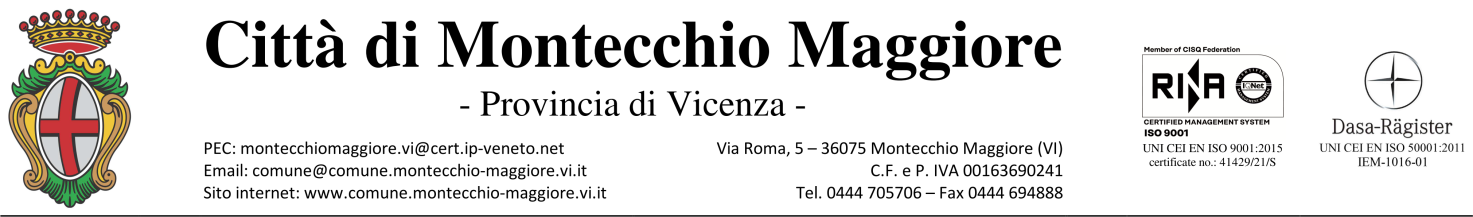 Al Sindaco  del Comune di Montecchio MaggioreVia Roma, 5 36075 Montecchio Maggiore (VI) Oggetto:  RINNOVO DEL CONSIGLIO DI AMMINISTRAZIONE DELLA SCUOLA MATERNA “G. DOLCETTA” -   Avviso pubblico per l’acquisizione delle candidature.Il/La sottoscritto/a ……………………………………………………………………………………………… nato/a a ………………….…………………………….………………..il ……………………………………. residente a …………………………………………….in via ……………………………  n…….. Codice fiscale……………………………………… tel …………………………………  e mail………………………………………….. pec …………………………………… PROPONE LA PROPRIA CANDIDATURAper l’incarico di componente del Consiglio di Amministrazione della Scuola Materna “G. Dolcetta” 2022/2027, nelle more dell’adeguamento dello Statuto della scuola materna finalizzato all’iscrizione dell’Ente al Registro Unico del Terzo Settore, adeguamento statutario che potrebbe comportare anche modifiche in merito al numero di componenti del Consiglio di Amministrazione, che potrebbe essere ridotto rispetto all’attuale, e alla durata in carica degli stessi e le modalità di individuazione. A  tal  fine,  ai  sensi  degli  artt.  38,  46  e  47  del  D.P.R.  445/2000,  consapevole  delle  sanzioni  penali  previste dall’art. 76 del citato DPR, per il caso di dichiarazioni mendaci e formazione e uso di atti falsi, sotto la propria responsabilità DICHIARA1)  di aver preso visione e di accettare senza riserve i contenuti dell’avviso di selezione sopra citato; 2)  di  non  essere  sottoposto  a  misure  restrittive  della  libertà  personale,  rinvii  a  giudizio  penale,  condanne penali anche non definitive; 3)  di godere dei diritti politici; 4)  di non trovarsi nelle condizioni di incandidabilità di cui all’art. 10 del D.lgs. 31.12.2012, n. 235; 5)  di  essere  in  possesso  dei  requisiti  di  eleggibilità  di  cui  agli  artt.  60  e  64  del  D.lgs.  267/2000  e  di compatibilità di cui agli artt. 63 e 78 del D.lgs. 267/2000; 6)   di non essere consigliere o assessore comunale del Comune di Montecchio Maggiore; 7)  di non essere membro del Parlamento italiano o europeo o del Consiglio regionale; 8)  di  non  essere  dipendente  del  Comune  di  Montecchio Maggiore  o  degli  enti,  aziende  ed  istituzioni  nei  quali  il Comune designa propri rappresentanti; 9)  di non essere parente o affine fino al 3° grado con il Sindaco o un Assessore del Comune di Montecchio Maggiore; 10) di non avere pendenza di lite con il Comune di Montecchio Maggiore; 11) di  non  trovarsi  nelle  condizioni  di  cui  all’art.  248  c.  5  del  D.lgs  n.  267/2000,  così  come  modificato  dal comma 1 lettera s dell’art. 3 del D.L. 10.10.2012 n. 174 convertito in legge, con modificazioni, dall’art. 1, comma 1, L. 7.12.2012, n. 213; 12) di non versare in una delle condizioni di ineleggibilità previste dagli artt. 10 e ss. L. 6972/1890; 13) di non essere certificato come appartenente ad associazioni segrete di cui alla legge 25.1.1982, n. 17; 14) che non sussistono motivi ostativi alla nomina ai sensi dell’art. 1, comma 734, della L. 296/2006 (ovvero non  aver  chiuso  in  perdita  tre  esercizi  consecutivi  avendo  ricoperto  incarichi  analoghi  nei  cinque  anni precedenti); 15) di non trovarsi nelle condizioni di inconferibilità ed incompatibilità previste dal D.lgs. n. 39/2013 ad oggetto: “Disposizioni in materia di inconferibilità e incompatibilità di incarichi presso le pubbliche amministrazioni e presso gli enti privati in controllo pubblico, a norma dell'articolo 1, commi 49 e 50, della legge 6 novembre 2012, n. 190” ;  16) ai sensi del d.lgs. n. 39/2013 e della delibera ANAC n. 833 del 3.8.2016 di ricoprire, o di aver ricoperto nei 2 anni precedenti alla data di presentazione dalla candidatura, gli incarichi e le cariche di seguito indicati, specificando per ognuno di essi i dati di cui al seguente prospetto: 17) ai  sensi  dell’art.  5  c.  9  del  D.L.  n.  95/2012  convertito  nella  L.  n.  135/2012  (barrare  solo  la  casella  che interessa): a.   di non essere lavoratore privato o pubblico collocato in quiescenza; oppure b.  di  essere  lavoratore  privato  o  pubblico  e,  pertanto,  di  prendere  atto  ed  accettare  che  l’incarico  in argomento sarà conferito a titolo gratuito; 18) di essere a conoscenza che i dati relativi al rappresentante nominato, compresa la presente dichiarazione e  il  curriculum  vitae,  saranno  soggetti  alle  pubblicazioni  di  cui  al  D.l.gs  n.  33/2013  c.d.  “Decreto trasparenza” e al D.lgs. n. 39/2013 sopracitato; 19)  di  essere  a  conoscenza  che  i  dati  personali  comunicati  con  la  presente  saranno  trattati dall’Amministrazione  comunale  di  Montecchio Maggiore  ai  sensi  del  D.  Lgs.  196/2003  “Codice  in  materia  di protezione  dei  dati  personali”,  del  Regolamento  del  Parlamento  europeo  n.  2016/679/UE,  relativo  alla protezione delle persone fisiche con riguardo al trattamento dei dati personali, e dell’informativa allegata. FIRMA  ____________________Di essere edotto e, quindi, di prendere atto senza obiezioni né riserve, del fatto che le modifiche statutarie in corso - finalizzate all’iscrizione della SCUOLA MATERNA “G. DOLCETTA” al RUNTS Regione Veneto - potrebbe comportare la riduzione del numero di componenti del Consiglio di Amministrazione e la modifica della durata dell'incarico di consigliere, e conseguentemente potrebbero incidere anche sulla permanenza e sulla durata dell’incarico che venisse eventualmente conferito a seguito della presente candidatura. (luogo)……………………………., (data) lì ……………………………  FIRMA  ____________________Allega:    curriculum vitae     	   copia fotostatica documento di riconoscimento del sottoscrittore Ai  sensi dell’art.  38  del  D.P.R.  445/2000 le  dichiarazioni sostitutive  di atto di  notorietà  da  produrre agli  organi dell’amministrazione pubblica  sono  sottoscritte  dall’interessato  in  presenza  del  dipendente  addetto  ovvero  sottoscritte  e  presentate  unitamente  a  copia fotostatica non autenticata di un documento di identità del sottoscrittore. Ai sensi dell’art. 13 del Regolamento UE n. 2016/679 (Regolamento Generale sulla Protezione dei dati personali) si informano gli interessati che i dati personali saranno trattati - ai sensi del citato Regolamento nonché ai sensi del D. Lgs. 196/2003 come modificato dal D. Lgs 101/2018 - dal Comune di Montecchio Maggiore, in qualità di Titolare del trattamento dei dati personali, esclusivamente per le finalità connesse all’espletamento della presente procedura e per le successive attività inerenti l’eventuale procedimento di nomina, nel rispetto della normativa specifica, anche con l’utilizzo di procedure informatizzate. L’interessato potrà esercitare i diritti previsti dall’art.15 e seguenti del Regolamento UE 2016/679.Tipologia  di  incarico  o carica ricoperta Amministrazione o ente presso  cui svolge/svolgeva l’incarico  o  si ricopre/ricopriva  la carica Data  di  nomina  o  di conferimento dell’incarico  o  di assunzione della carica Termine  di  scadenza  o di eventuale cessazione dell’incarico  o  della carica 